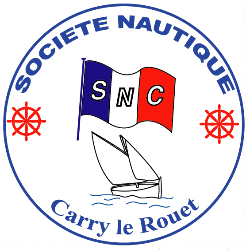 DEMANDE D’ADMISSION A  DE CARRY LE ROUETJe  soussignéMadame   □						Monsieur  □	Nom - Prénoms………………………………………………………………………………………….	Date de Naissance………………………………………………………………………………………	Lieu……………………………………………………………Dépt…………………………………....	Adresse…………………………………………………………………………………………………..	Code Postal........….….……		       Ville  ………………………………………………	Téléphone domicile………………………………       Portable……………………………………………e-mail  .………………………………………………………………………………………………….	Possède un bateau : 	oui :   □		non :  □Sollicite mon admission à  de Carry le Rouet en tant que membre.CONSTITUTION DU DOSSIERUne photo d’identitéUn chèque d’un montant de 26 euros (Cotisation statutaire annuelle)Une remise forfaitaire de 10 € sera accordée au candidat âgé de moins de 18 ans.Le candidat est informé que le dossier ne pourra être accepté qu’au regard des pièces précédemment citées.NOTA :Le refus d’admission n’est pas d’être motivé.Carry le Rouet, le ……………………………………	Signature du candidat :	